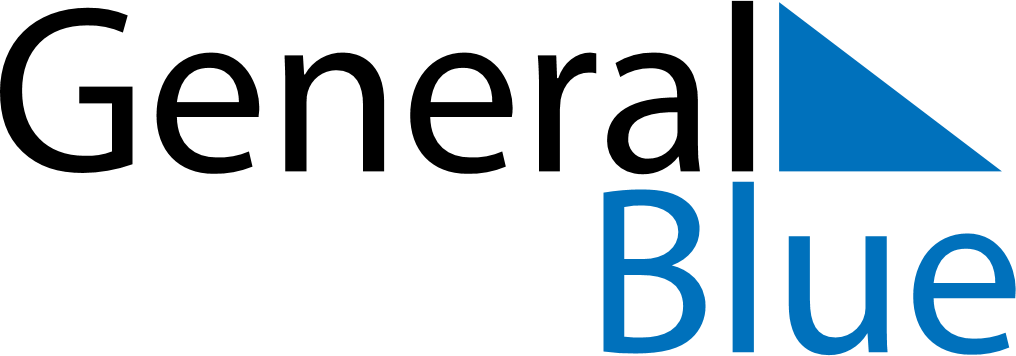 October 1755October 1755October 1755October 1755October 1755SundayMondayTuesdayWednesdayThursdayFridaySaturday12345678910111213141516171819202122232425262728293031